АРТИКУЛЯЦИОННАЯ ГИМНАСТИКАдля звуков [Р] и [Рь]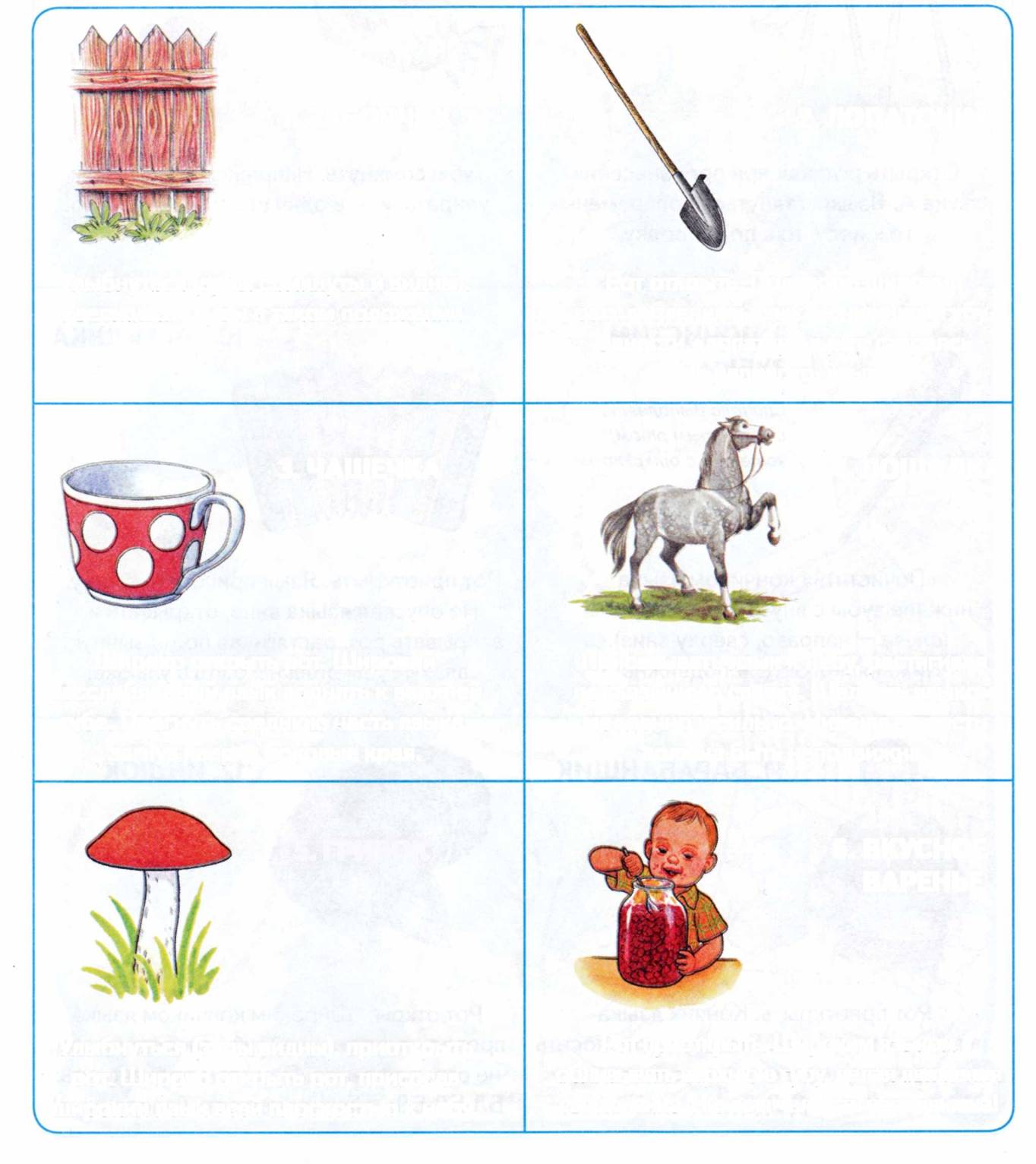 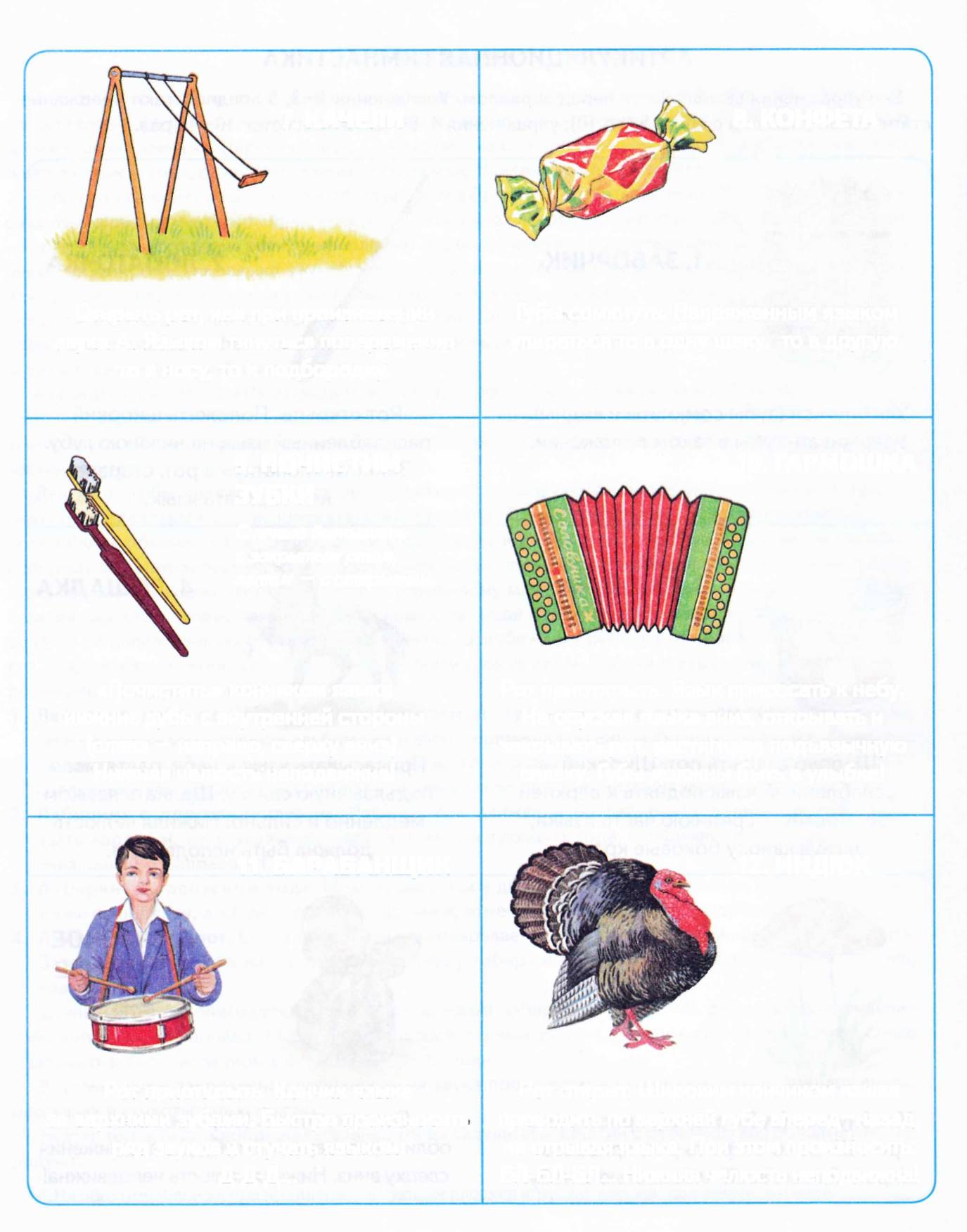 